Critérios para configuração do contrato de colateral
	(Collateral Contract Set-up)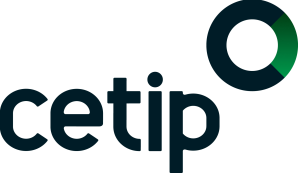 I - Identificação das Contrapartes (Counterparty Identification) II – Definição do Garantidor (Contract Set-up)III - Notificação de Exposição (Exposure notification)IV - Parâmetros de risco das Contrapartes (Counterparty risk parameters)Valor Independente (Independent amount)ThresholdV - Critérios de Elegibilidade (Collateral eligibility criteria)                        País Emissor (Issuer country): Brasil Tipo do Emissor (Issuer type):       Público (Government)               Privado  (Corporate)Moeda (Currency): Real (BRL) (Brazilian Real)VI - Emissores/Emissões Específicas (Specific issuers/issues)A exclusão ou inclusão de um emissor é baseada no nome deste emissor, conforme informações obtidas junto a provedores de informações financeiras. (Exclusion or inclusion of specific issuer is based, by default, on the issuer name information from recognized securities data vendors)VII - Rating do Ativo/Emissor (Security/Issuer ratings)Se o rating do ativo garantidor não estiver disponível, indicar se o rating do emissor deve ser aplicado ou excluido. (If security ratings are unavailable, indicate whether issuer ratings are to be applied by default or excluded)
VIII - Método de Avaliação (Valuation method)Selecionar o método de cálculo para aplicação do deságio no preço do ativo. (Select the method for calculating the collateral value of a security)IX - Precificação (Pricing)
Preços acruados serão utilizados por padrão para calcular o valor do colateral. (Dirty prices will be used by default to calculate collateral value)X - Valor Mínimo da Transferência (Minimum Transfer Amount)XI - Moeda como Colateral (Cash as Collateral) R$ ()XII - Ratings de Crédito (Credit ratings)Se Aplicável, marcar os ratings elegíveis, indicar o % de deságio e definir o intervalo em anos para a aplicação do deságio de acordo com o vencimento. (If applicable, tick eligible ratings, indicate % margin and define the range in years for haircut setting according to maturity)XIII – Deságio Variável por Data da Cotação (Dynamic margin and price quotation age)
XIV – Limites de concentração por rating de crédito (Concentration Limits per credit rating)Informe os limites de concentração por Rating de crédito se aplicável. (Please add concentration limits per credit rating (if applicable)XV – Concentração por tipo de Emissor (Concentration Limit per Issuer types)XVI – Participante Notificador (Default Notifier Participant - Only for control of Cetip)
Parte A (Party A)
Endereço (Address)
Parte B (Party B)
Endereço (Address)Parte A e Parte B são Garantidoras(Default is both ways)Apenas Parte A como Garantidora (Party A as Collateral Giver only)Apenas Parte B como Garantidora(Party B as Collateral Giver only)Notificação Bilateral(Matching Required)Notificação Unilateral(Unilateral notification)Notificação Unilateral(Unilateral notification)Parte A (Party A)             Parte B (Party B)              Parte A é a Garantidora (Party A is Collateral Giver)Parte A é a Garantidora (Party A is Collateral Giver)Parte B é a Garantidora (Party B is Collateral Giver)Parte B é a Garantidora (Party B is Collateral Giver)R$ ()R$ ()Parte A é a Garantidora (Party A is Collateral Giver)Parte A é a Garantidora (Party A is Collateral Giver)Parte B é a Garantidora (Party B is Collateral Giver)      Parte B é a Garantidora (Party B is Collateral Giver)      R$ (BRL) ou/or R$ (BRL) ou/or Exposure Margin ToleranceExposure Margin ToleranceExposure Margin ToleranceExposure Margin ToleranceExcess:      % da exposição (% of the exposure)Deficit:        % da exposição (% of the exposure)Excess:      % da exposição (% of the exposure)Deficit:        % da exposição (% of the exposure)Excess:      % da exposição (% of the exposure)Deficit:        % da exposição (% of the exposure)Excess:      % da exposição (% of the exposure)Deficit:        % da exposição (% of the exposure)Critérios para configuração do contrato de colateral (Collateral contract set-up)Referência da cesta (Basket reference)Part A                                   Part B                                   EXCLUIR Emissores Específicos (EXCLUDE specific issuers)EXCLUIR Emissões Específicas (ISIN)(EXCLUDE specific issues)  INCLUIR Emissores Específicos (INCLUDE specific issuers)INCLUIR Emissões Específicas (ISIN)(INCLUDE specific issues)  Deságio%(% Margin)Rating do emissor (Applied by default)Excluído (Excluded)Método de Avaliação Europeu (padrão)(European valuation method (default)Método de Avaliação Americano(U.S. valuation method)R$ (BRL)Público (Government)Público (Government)Público (Government)Privado (Corporate)Privado (Corporate)Privado (Corporate)Rating(S&P/Moody's/Fitch)Rating(S&P/Moody's/Fitch)Rating(S&P/Moody's/Fitch)Rating(S&P/Moody's/Fitch)Rating(S&P/Moody's/Fitch)% Deságio por prazo até o vencimento (anos)(% Haircut per time to maturity (years)      ≤                  < x ≤            >    % Deságio por prazo até o vencimento (anos)(% Haircut per time to maturity (years)      ≤                  < x ≤            >    % Deságio por prazo até o vencimento (anos)(% Haircut per time to maturity (years)      ≤                  < x ≤            >    % Deságio por prazo até o vencimento (anos)(% Haircut per time to maturity (years)    ≤                < x ≤           >    % Deságio por prazo até o vencimento (anos)(% Haircut per time to maturity (years)    ≤                < x ≤           >    % Deságio por prazo até o vencimento (anos)(% Haircut per time to maturity (years)    ≤                < x ≤           >    Longo Prazo(Long term)Longo Prazo(Long term)Longo Prazo(Long term)Longo Prazo(Long term)Longo Prazo(Long term)Todos (All)Todos (All)Todos (All)Todos (All)Todos (All)AAAAAA--AaaAA+AA+--Aa1AAAA--Aa2AA-AA---Aa3A+A+--A1AA--A2A-A---A3BBB+BBB+--Baa1BBBBBB--Baa2BBB-BBB---Baa3BB+BB+--Ba1BBBB--Ba2BB-BB---Ba3B+B+--B1BB--B2B-B---B3CCCCCC--CaaCCCC--CaaCC--CaDDDDDNão Class.(Non-rated)Não Class.(Non-rated)Não Class.(Non-rated)Não Class.(Non-rated)Não Class.(Non-rated)Curto Prazo(Short term)Curto Prazo(Short term)Curto Prazo(Short term)Curto Prazo(Short term)Curto Prazo(Short term)Todos (All)Todos (All)Todos (All)Todos (All)Todos (All)A1+--P1P1A1--P1P1A2--P2P2A3--P3P3BBBBBCCCCCDDDDDPúblico (Government)Público (Government)Público (Government)Público (Government)Público (Government)Público (Government)Período com a mesma cotação (dias úteis)
(Dynamic Margin (business days)Deságio Adicional % (Additional Margin%)Inelegível Após (dias úteis) 
(Ineligible After (business days)Inelegível Após (dias úteis) 
(Ineligible After (business days)De (From) 0 a (to)       dias (days)0%De (From)       a (to)       dias (days)Acima de (Over)        dias (days)Privado (Corporate) Privado (Corporate) Privado (Corporate) Privado (Corporate) Privado (Corporate) Privado (Corporate) Período com a mesma cotação (dias úteis)
(Dynamic Margin (business days)Deságio Adicional % (Additional Margin%)Deságio Adicional % (Additional Margin%)Inelegível Após (dias úteis) 
(Ineligible After (business days)De (From) 0 a (to)       dias (days)0%0%De (From)       a (to)       dias (days)Acima de (Over)        dias (days)Público (Government)Público (Government)Público (Government)Público (Government)Privado (Corportate)Privado (Corportate)Privado (Corportate)Privado (Corportate)Rating para todos(Rating for All)%%%%%%%%%Rating para todos(Rating for All)%Rating(S&P / Moody's / Fitch)Rating(S&P / Moody's / Fitch)Rating(S&P / Moody's / Fitch)Limite Total (Total Limit)Limite Emissor (Issuer 
Limit)Limite Ativo (Security Limit )Valor em Divida  (Outstanding Amount)Limite Total (Total Limit)Limite Emissor  (Issuer 
Limit)Limite Ativo Security LimitValor em DividaOutstanding AmountRating para todos(Rating for All)%Longo Prazo(Long term)Longo Prazo(Long term)Longo Prazo(Long term)Todos (All)Todos (All)Todos (All)AAA-AaaAA-Aa2A-A2BBB-Baa2BB-Ba2B-B2CCC-CaaCC-CaaC-CaDDDNão Class.(Non-rated)Não Class.(Non-rated)Não Class.(Non-rated)Curto Prazo(Short term)Curto Prazo(Short term)Curto Prazo(Short term)Todos (All)Todos (All)Todos (All)A1+-P1A1-P1A2-P2A3-P3BBBCCCDDDTipo de Emissor (Issuer Type) Limite (Limit%)Tipo de Emissor (Issuer Type)Limite (Limit%)Público (Government)Privado (Corportate)Garantido (Taker)Garantido e Garantidor (Giver and Taker)Local e Data (Place and Date):      
Local e Data (Place and Date):      
Por e em nome da Parte A (For and on behalf of Party A)Por e em nome da Parte A (For and on behalf of Party A)Assinatura Autorizada (Authorized Signature)Assinatura Autorizada (Authorized Signature)Nome Impresso (Name Print)Nome Impresso (Name Print)Título (Title)Título (Title)Participante (Participant)Assinatura Autorizada (Authorized Signature)Por e em nome da Parte B  (For and on behalf of Party B)Por e em nome da Parte B  (For and on behalf of Party B)Assinatura Autorizada (Authorized Signature)Assinatura Autorizada (Authorized Signature)Nome Impresso (Name Print)Nome Impresso (Name Print)Título (Title)Título (Title)Participante (Participant)Assinatura Autorizada (Authorized Signature)